Mikroregion Třešťsko, zkráceně MITR, Revoluční 20, 589 14 TřešťO z n á m e n í   o   z v e ř e j n ě n íZávěrečného účtu dobrovolného svazku obcí Mikroregion Třešťsko za rok 2017 schváleného valnou hromadou dne 31. května 2018V plném rozsahu je zveřejněn na internetových stránkách: www.trestsko.czDo listinné podoby výše uvedených písemností je možno nahlédnout v sídle Mikroregionu Třešťsko.V  Třešti dne 27. června 2018  Ing. Eva Požárová předsedkyně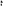 